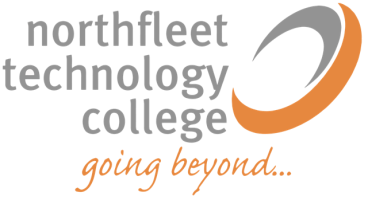 SEND Admin Coordinator Date: 		.........................................................Signed:	.........................................................Person SpecificationPerson SpecificationPersonal QualitiesEssentialPersonal QualitiesProactive and autonomousWell organised Patient and good humouredEffective presence with studentsCope with a demanding workloadEnthusiasticRespond calmly and resolve challengesEmotionally intelligentTeam playerRole model Committed to own professional developmentProfessional demeanour and attireSelf-reflectivePersonal QualitiesDesirablePersonal QualitiesKnowledge & SkillsEssentialKnowledge & SkillsGood standard of general education Self-management skillsCreative approach to problem solving Experience of working with young peopleTime management skillsEffective communication skillsKnowledge and application of behaviour management strategies Understand and comply with all school policies and procedures Basic ICT skills to include Microsoft Office and Web browsingAn understanding of how to raise attainment in key identified areasWork creatively and imaginatively Educational qualifications to include (ie NVQ Level 3 or equivalent)Good numeracy and literacy skills (Level 2 in English and Maths)Knowledge of the National Curriculum ICT programmes to include SIMSKnowledge & SkillsDesirableKnowledge & SkillsA good understanding of the SEND Code of PracticeSpecific Role RequirementsEssentialSpecific Role RequirementsFamiliarity with specific learning needs and programmes to support themAbility to prioritiseGood administration Specific Role RequirementsDesirableSpecific Role RequirementsAbility to make recommendations for improved systems and programmesExperienceEssentialExperienceWorking with children Organising and managing an appropriate learning environment Assisting the teacher to plan learning programmes and activitiesMonitoring student responses and adapting programmesProviding feedback and reports Using detailed knowledge and specialist skills to support learningExperienceDesirableExperienceManaging teamsTraining colleaguesOtherEssentialOtherOtherDesirableOtherIt is an essential criterion for all staff to understand their safeguarding responsibilities:To be responsible for promoting and safeguarding the welfare of children and young people within the schoolTo comply with policies and procedures relating to child protection, health, safety and security, confidentiality and data protection, reporting all concerns to an appropriate person.It is an essential criterion for all staff to understand their safeguarding responsibilities:To be responsible for promoting and safeguarding the welfare of children and young people within the schoolTo comply with policies and procedures relating to child protection, health, safety and security, confidentiality and data protection, reporting all concerns to an appropriate person.